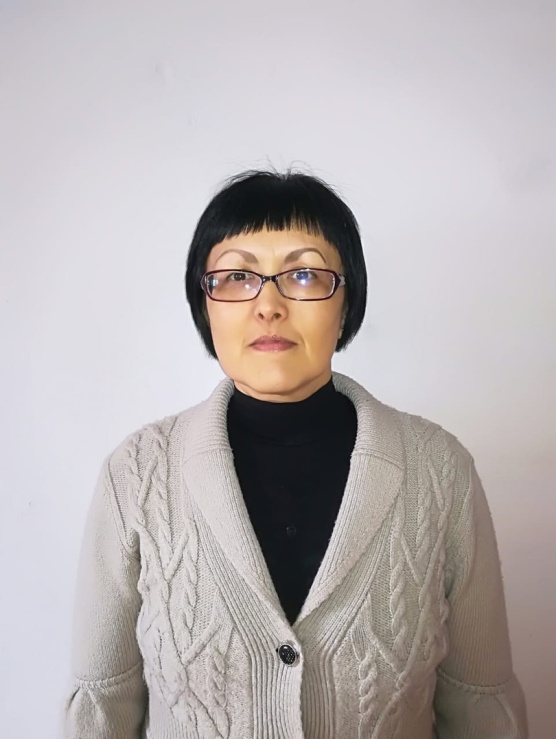 Аты-Жөні:  Дюсембенова Гульнар Шаменовна Туған күні:  13.06.71 жБітірген:  ПМПИ  2013жДиплом бойынша мамандығы: Мектепке дейінгі оқыту және тәрбиелеуЕңбек өтілі: 18 жыл	                                  Дәреже:  б/кМекен-жайы, телефоны: ул. Толстой көшесі 96, 101 пәтер.87776252271Аты-жөні:.Кабдыгалиева Асемгуль Куандыковна 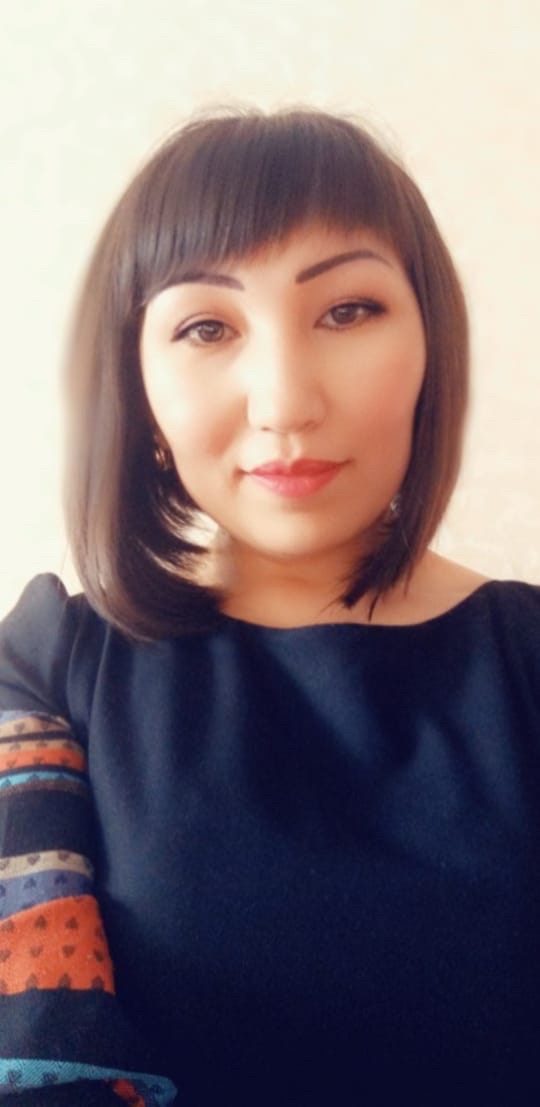 Туған күні: 18.12.1983жБітірген:  Б.Ахметова атындағы ППКДиплом бойынша мамандығы: бастауыш сынып мұғаліміЕңбек өтілі:: 10 жСанаты: 2Мекен-жайы, телефоны:  Чайковский көшесі 7,7пәтер87479191295Аты-жөні: Кабылбекова Данара Ускенбаевна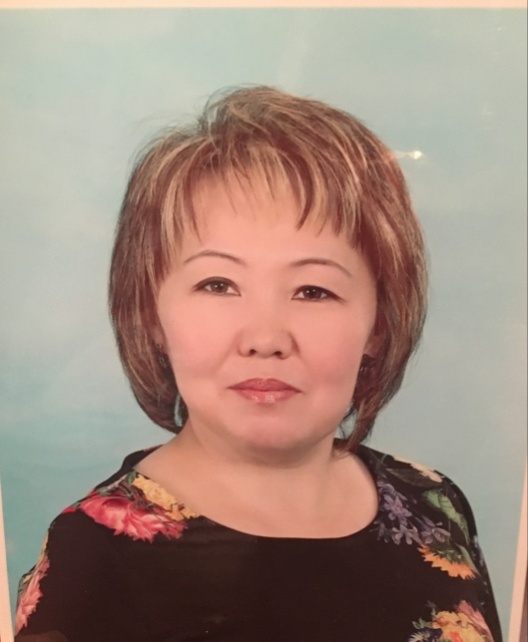 Туған күні: 02.07.1972Бітірген: ПМУ, 1991 жДиплом бойынша мамандығы:  Мектепке дейінгі тәрбиеЕңбек өтілі: 24 ж                                        Санаты: 1Мекен-жайы, телефоны:  Катаев көшесі 19-25пәтер 87057070325Аты-жөні:: Мукашева Асемгуль Десенбаевна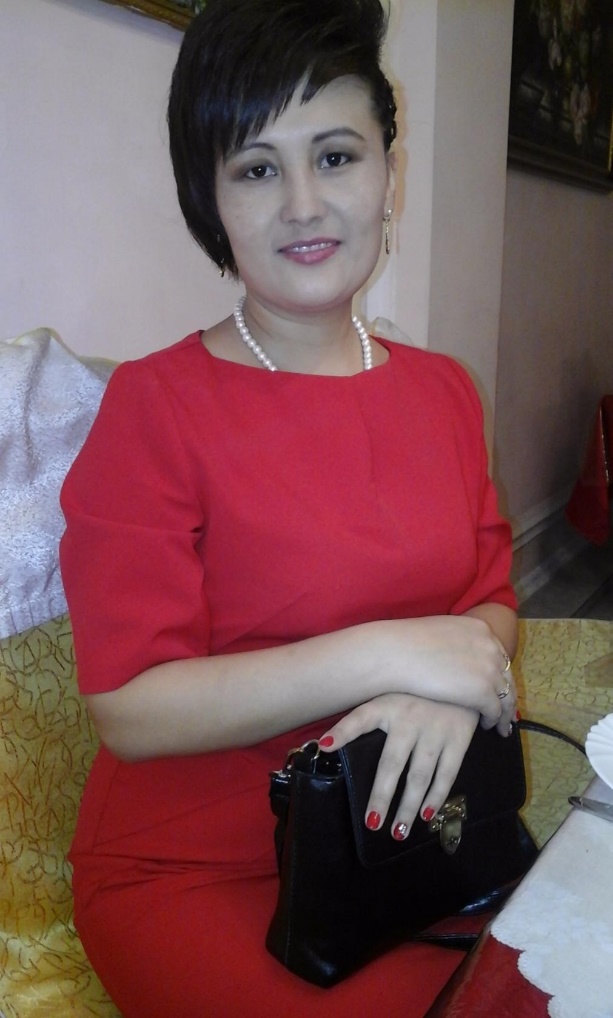 Туған күні: 23.08.1986жБітірген: ПМПИ, 2007 ЖДипломы бойынша мамандығы: бакалавр педагогикаЕңбек өтілі: 10жСанаты: 1Мекен-жайы, телефоны:  Кутузов көшесі 89-235, 87779395641Аты-жөні: Талгатбекова Дарина Асетовна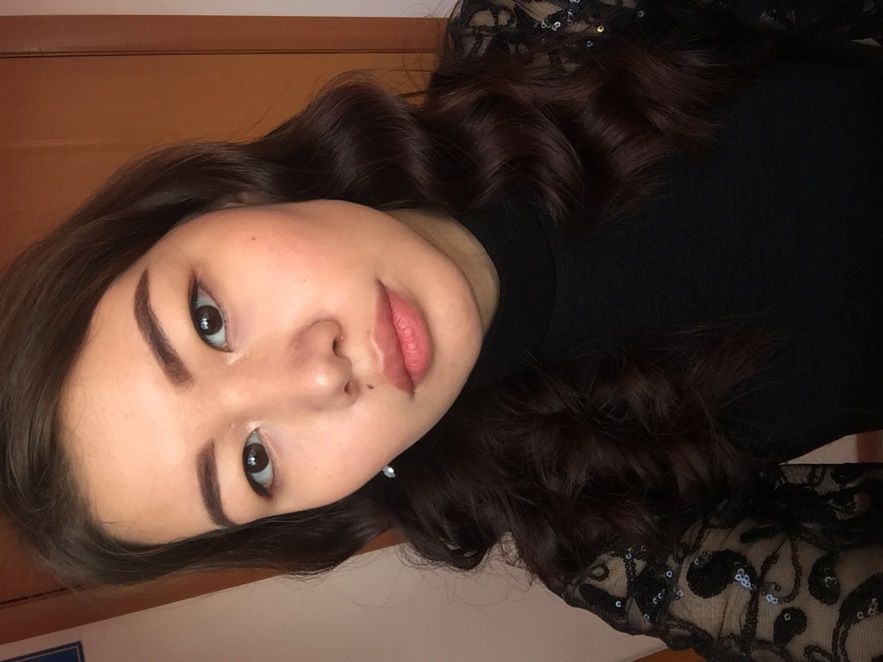                     Туған күні:18.02.1999жБітірген:    Дарынды балаларға арналған музыкалық мектеп-интернаты "Коплекс музыкалық колледжі" ММ 2014-20018жжДиплом бойынша мамандығы: Музыкалық білімЕңбек өтілі: 5 айСанаты: жоқМекен-жайы:  Павлов көшесі 85/1 , 55пәтер 87475272409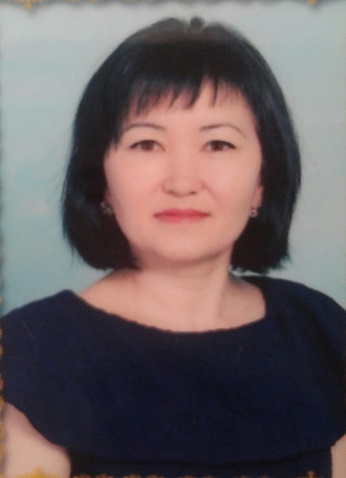 Аты-жөні: Куанышкулова Армангуль БотаевнаАты-жөні: Куанышкулова Армангуль БотаевнаАты-жөні: Куанышкулова Армангуль БотаевнаТуған күні:03.03.1976 Туған күні:03.03.1976 Туған күні:03.03.1976 Білімі:  Павлодар педагогикалық колледжіБілімі:  Павлодар педагогикалық колледжіБілімі:  Павлодар педагогикалық колледжі1991-1995 жжМамандығы: бастауыш сынып мұғалімі.Еңбек өтілі: 9жыл Санаты:1Мекен-жайы,телефоны: Павлодар ауылы, Отандастар көшесі 28А,770744523661991-1995 жжМамандығы: бастауыш сынып мұғалімі.Еңбек өтілі: 9жыл Санаты:1Мекен-жайы,телефоны: Павлодар ауылы, Отандастар көшесі 28А,77074452366